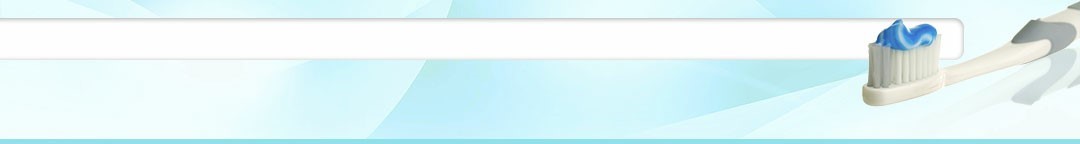 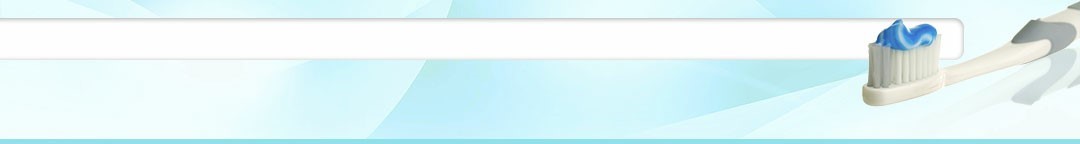 Employer Name: 	 Phone: Which doctor would you like to see?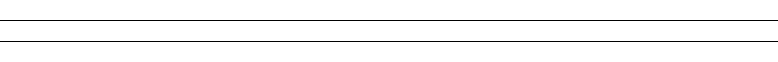 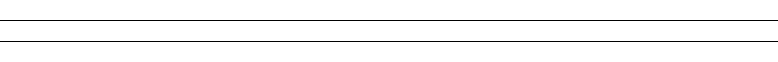 Insurance InformationName: Employer Name: 	 Phone: City	State*The person who signs this form is ultimately responsible for the account. Correspondence regarding this account will be directed to the person who is responsible for the account.Patient Medical HistoryAIDS/HIV                                                    Amox Allergy                        Anemia                       Arthritis Artificial Joints                  Asthma                          Blood Disease              Cancer Cerebral palsy Chemotherapy Tx's Clindamycin Allergy  Codeine Allergy Cystic Fibrosis        Diabetes                  Dizziness                   Epilepsy Erythromycin allergy Excessive Bleeding   Fainting             Fibromyalgia Glaucoma                      Head Injuries              Hearing impaired            Heart Attack Heart Bypass                Heart Disease                Heart Failure (CHF)       Heart Murmur Hemophilia               Hepatitis                         High Blood Pressure       High Cholesterol HPV                              Jaundice                               Keflex Allergy                    Kidney Disease Latex Allergy                           Liver Disease                            Local Anest Allergy              Mental Disorder Multiple sclerosis                        MVP                   Neurological Disorder       NO EPI Osteoporosis                Other                     Pacemaker            Parkinsons Penicillin Allergy            PRE-MEDICATE            Radiation Treatment Respiratory Problems  Rheumatic Fever Rheumatism                    Seasonal Allergies               Sinus Problems Special Needs                Stomach Problems              Stroke                             Sulfa Allergy Thyroid Problems           Tree Sap Allergy Tuberculosis Tumors/Growths Ulcers                      Venereal DiseaseIf you checked any of the above conditions, please explain: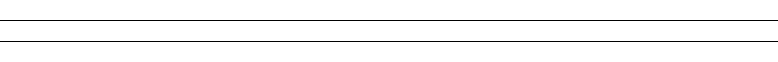 Do you use tobacco or e-cigarettes?​ 	Yes 	NoDo you currently or have you in the past used controlled substances drugs)? NoAre you pregnant or think you may be pregnant? Are you nursing? List any medications you are currently taking:Please list any allergies you may have. (Medications, Latex, Metals, Etc.):Patient Dental HistoryAuthorization and ReleaseI certify that I have read and understand the above information to the best of my knowledge. The above questions have been accurately answered. I understand that providing incorrect information can be dangerous to my health. I authorize the dentist to release any information including the diagnosis and the records of any treatment or examination rendered to me or my child during the period of such Dental care to third party payors and /or health practitioners. I authorize and request my insurance company to pay directly to the dentist or dental group insurance benefits otherwise payable to me. I understand that my dental insurance carrier may pay less than the actual bill for services. I agree to be responsible for payment of all services rendered on my behalf or my dependents. ​I also authorize the dental staff to perform the necessary dental services that are needed for myself and/or for my dependent child.Your signature will be required upon check out.